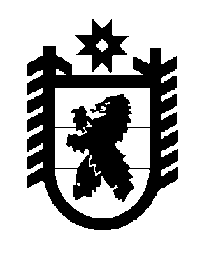 Российская Федерация Республика Карелия    ПРАВИТЕЛЬСТВО РЕСПУБЛИКИ КАРЕЛИЯПОСТАНОВЛЕНИЕ                                 от  10 декабря 2014 года № 370-Пг. Петрозаводск О внесении изменений в постановление Правительства 
Республики Карелия от 3 августа 2012 года № 247-ППравительство Республики Карелия п о с т а н о в л я е т:1. Внести в порядок и условия предоставления лицам, замещающим отдельные государственные должности Республики Карелия и должности государственной гражданской службы Республики Карелия жилых помещений, утвержденные постановлением Правительства Республики Карелия от 3 августа 2012 года № 247-П (Собрание законодательства Республики Карелия, 2012, № 8, ст. 1453, 1466; 2013, № 6, ст. 1026), следующие изменения:1) в пункте 2 слова «в Администрацию Главы Республики Карелия (далее – Администрация)» заменить словами «Главе Республики Карелия»;2) дополнить пунктом 2.1 следующего содержания:«2.1. Решение о предоставлении жилого помещения лицу, замещающему должность, принимается Главой Республики Карелия. Решение оформляется резолюцией на заявлении лица, замещающего должность.»;3) в пункте 3 слово «Администрацией» заменить словами «органом исполнительной власти Республики Карелия, обеспечивающим деятельность лица, замещающего должность, либо органом исполнительной власти Республики Карелия, руководителем которого является лицо, замещающее должность (далее – государственный орган), или государственным учреждением Республики Карелия, подведомственным соответствующему государственному органу (далее – государственное учреждение),»;4) в пункте 4 слова «за счет средств, предусмотренных в смете расходов государственного казенного учреждения Республики Карелия «Хозяйственное управление при Администрации Главы Республики Карелия» заменить словами «за счет средств бюджета Республики Карелия в пределах бюджетных ассигнований, предусмотренных государственному органу (государственному учреждению)»;5) пункт 6 признать утратившим силу;6) в пункте 7 слова «с Администрацией» заменить словами 
«с государственным органом (государственным учреждением)»;7) в абзаце шестом пункта 8 слова «в Администрацию» заменить словами «Главе Республики Карелия».2. Настоящее постановление вступает в силу с 1 января 2015 года.           Глава Республики  Карелия                                                            А.П. Худилайнен